Student ID :_______________________( for office use)         Date: _______________________Section A: Declaration
Note: Provide accurate information here and any false declaration will invalidate your application.Title:		(e.g: Miss/ Mrs/Mr/Dr/Prof) 

First Name: 

Surname: Marital status: SINGLE,  MARRIED, DIVORCED, WIDOW, WIDOWER(Please circle as appropriately)Date of Birth: Day:	   Month               Year		(e.g. Day:19 - 04: Year: 1974)Sate Nationality:Are you eligible to study in the UK? 			You may be asked for relevant proof on reply by the college.I agree that the application information I have given in this form are correct otherwise my application will be invalid. 
Signature:					 Date: Section B: MAIN COURSE (tick otherwise leave blank or complete in the space provided)I want to study the programme, which I have indicated in the space below I want to order the learning materials, DVDs and some resource books.........             Order price applies to materials and you will be advised. Some materials are free online log in.Section C: Other Subjects (tick otherwise leave blank. These are charged separately)I want tuition in English......................................................................................I want tuition in Maths.......................................................................................I want tuition in the following subjects(please list the subjects)......................
Section D: EDUCATIONAL BACKGROUND
Just state the highest Education attained or currently studying and year. Section E: FINANCEARE YOU (Choose as appropriate)?Employed..............................Self Employed.......................Business Owner....................Unemployed...........................On Job seekers allowance....Any other benefits................Section F: CONTACT INFORMATION Your Residential Address:  Telephone:
Email:Next of kinTelephone:		 				Relationship:
SECTION G: Circle as appropriately). 
Have you got any criminal convictions? (This does not include driving offenses such as speeding and parking tickets) YES/ NO
Have you got any pending sentences YES/ NO
If Yes to all the above please disclose below:As part of the equal opportunities and safeguarding policies information collected is used for such purposes.  It does not imply a refusal, but discretion in selection for admission will be carried out.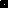 